 Aneurin Bevan University Health Board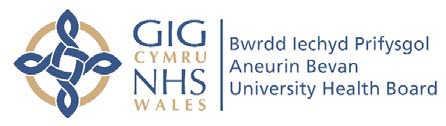 Discharge advice following attendance with a toddler’s fractureYour child has toddler’s fracture which is a minor fracture/break in the shin bone (tibia)This type of injury is usually caused by a simple twisting of the leg often caused by a minor fall. You may not remember your child falling or injuring themselves however your child may have started limping or refusing to walk or stand. These injuries almost always heal very well without any need to see an orthopaedic doctor  Your child may require a removable boot which is to be worn for two weeks                        If your child is still refusing to walk or stand on their leg after the boot is removed then please call the number on the bottom of this leaflet It is recommended that you give your child regular paracetamol and /or Ibuprofen 